LEA Name 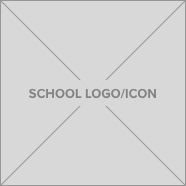 Address 123 Street, City Town, PA 12345Board Affirmation Statement – Position Vacancy or on LeaveAs required by the Pennsylvania Department of Education and State Board Regulations, the Board of Education for (Name of LEA Entity) _________________________ hereby presents evidence of vacancy/on leave for (Name of Individual)________________ from the position of (Commissioned Position)___________________ at the following Board Meeting, held on (date) ___________. The vacancy/on leave (circle vacancy or on leave) was approved by a vote of________ (yes) and ________ (no). On Leave Positions only.The leave will start on (date) ___________ and end on (date) ___________.

Affirmed on this _______ day of ___________, 20____By: ______________________________ (Signature of Board President)_________________________________ (Print Name)_________________________________ Board of EducationDelete notes below before printing and uploading:Note: Blanks for Approved On, Name of LEA Entity, Name of Individual, Commissioned Position, date, yes and no should be completed either digitally or handwritten. Signature, Print Name and Board of Education are hard copy required (Board President must sign and complete).Replace the following text in the header: LEA Name, Address, School Logo/Icon placeholder image.  